青少年第 ２３１２ 号平成３１年２月２２日教育庁私学課長　様青少年・地域安全室青少年課長平成30年度大阪の子どもを守るネット対策事業「事業報告書＆適切なネット利用のための事例・教材集（DVD付）」の周知及び配付について（依頼）　「大阪の子どもを守るネット対策事業」にご協力をいただき、ありがとうございます。本事業の一環として標記冊子を作成しましたのでお送りします。本冊子には事業報告のほかに、児童生徒を指導する際の教材と指導の手引等を収録しています。学校や地域における取組の参考としていただくよう、各学校への周知と配付についてご協力いただきますようお願いします。　また、今後の事業の参考とさせていただくためにアンケートを添付していますので、依頼について併せてご協力の程、宜しくお願いします。なお、平成31年度もスマホ・ネットを介した被害防止やフィルタリングの普及・啓発をはじめとした取組を実施する予定です。引き続き、ご協力の程宜しくお願いします。　＜部数＞各学校に１部ずつ配付　　　　※３月初旬頃にお送りします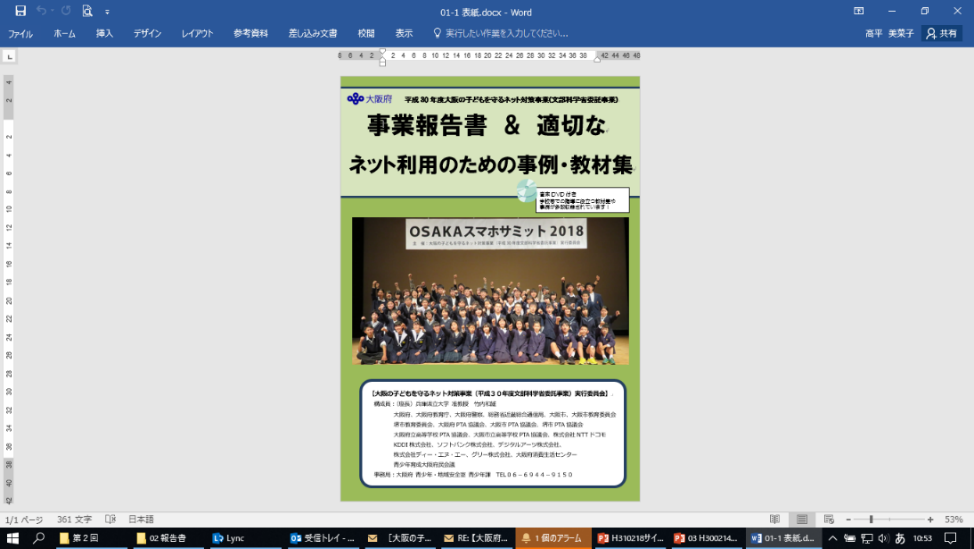 ＜添付資料＞「平成30年度事業報告書＆適切なネット利用のための事例・教材集」アンケート　　　　　　　　　　　　　　　　　　　　　　　　　（提出〆切：平成31年８月31日）＜参考＞◆青少年課ホームページ「大阪の子どもを守るネット対策事業」のページhttp://www.pref.osaka.lg.jp/koseishonen/nettaisaku/index.html「平成３０年度大阪の子どもを守るネット対策事業　事業報告書＆適切なネット利用のための事例・教材集(DVD付)」アンケート☆今後の事業の参考とするため、アンケートにご協力をよろしくお願いします。（恐れ入りますが、平成3１年８月31日迄に下記宛にお送りください）あなたの所属する教育施設・団体等を教えてください。□小学校　　　□中学校　　　□高等学校　　　　□支援学校　　　□ＰＴＡ協議会□青少年健全育成団体　□消費生活センター□その他（　　　　　　　　　　　　　　）問１．この冊子＆ＤＶＤをご覧になった感想をお聞かせください。冊子：□大変良い　　　　□良い　　　　□あまり良くない　　　　□よくないDVD：□大変良い　　　　□良い　　　　□あまり良くない　　　　□よくない※その理由をご記入ください。問２．この冊子＆ＤＶＤ（平成２９年度版を含む。以下、同じ）を授業・研修等で使用されましたか。□活用した　⇒問２・３・４・５へ　　　□活用しなかった　⇒問６へ問３．この冊子＆ＤＶＤをどのような場面で使用されましたか。（複数回答可）□総合的な学習の時間　　□ホームルーム　　□授業（　　　年生）　　□保護者会、ＰＴＡの集まり　□教職員の研修　　　　　□その他（　　　　　　　　　　　　　）問４．この冊子＆ＤＶＤのなかで、どの項目を活用されましたか。（複数回答可）□ 冊子の第１章（事業報告） 　　□冊子の第１章（スマホアンケート）□ 冊子の第２章（使用した教材に〇⇒　小学生向け教材　・　保護者向け教材　・　中高生向け教材　）□ 冊子の第３章（入賞事例集）　 □ 冊子の第４章（教材集）□ DVDの第１章　　　　□ DVDの第２章　 　　□ DVDの第３章      □ DVDの第４章□ DVDの第５章　　　　□ DVDの第６章　　　 □ DVDの第７章問５．事例・教材集はどのような形が使いやすいと思いますか。□今と同じような冊子とＤＶＤの形　　□ホームページ等から適宜ダウンロードして使用する形□冊子のみの形（ＤＶＤ不要）　 　　□ＤＶＤのみの形（冊子不要）□その他（　　　　　　　　　　　　　　　　　　　　　）問６．この冊子＆ＤＶＤを活用されなかった理由をお聞かせください。□他に適切な指導教材があるため（教材名：　　　　　　　　　　　　）□この冊子＆ＤＶＤの教材が良いと思わなかったため□授業・研修等を実施する機会がなかったため　□その他（　　　　　　　　　　　　　　　　　　）ご協力、ありがとうございました。大阪の子どもを守るネット対策事業実行委員会（H30年度文部科学省委託事業）